АДВОКАТУРА: МИНУЛЕ, СУЧАСНІСТЬ ТА МАЙБУТНЄ 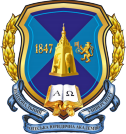 ПРОГРАМА X МІЖНАРОДНОЇ  НАУКОВО-ПРАКТИЧНОЇ КОНФЕРЕНЦІЇ ЮВІЛЕЙНА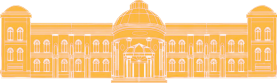 Одеса 6 листопада 2020 року МІНІСТЕРСТВО ОСВІТИ І НАУКИ УКРАЇНИ НАЦІОНАЛЬНИЙ УНІВЕРСИТЕТ «ОДЕСЬКА ЮРИДИЧНА АКАДЕМІЯ» Факультет адвокатури Кафедра організації судових, правоохоронних органів та адвокатури ПРОГРАМА Х Міжнародної науково-практичної конференції АДВОКАТУРА: МИНУЛЕ, СУЧАСНІСТЬ ТА МАЙБУТНЄ ЮВІЛЕЙНА (06 листопада 2020 року, м. Одеса) Одеса 2020ПЛАН РОБОТИ КОНФЕРЕНЦІЇ 10.00 –10.30 – привітання учасників конференції 10.30 –13.00 – пленарне засідання, 1 сесія  13.00 –14.00 – перерва 14.00 –16.30 – пленарне засідання, 2 сесія  16.30 –17.00 – підведення підсумків та закриття конференції РЕГЛАМЕНТ РОБОТИ КОНФЕРЕНЦІЇ  Доповіді – до 10 хв. Виступи під час обговорення – до 5 хв.ПРИВІТАННЯ УЧАСНИКІВ КОНФЕРЕНЦІЇ Президент Національного університету «Одеська юридична  академія», доктор юридичних наук, професор, академік НАПрН,  заслужений юрист України С.В. Ківалов  Голова Національної асоціації адвокатів України, Ради адвокатів  України, заслужений юрист України Л.П. Ізовітова Голова Комітету Верховної Ради України з питань правової  політики, народний депутат України А.Є. Костін3  ПЛЕНАРНЕ ЗАСІДАННЯ СЕСІЯ І Модератор - Бакаянова Н.М. Бронз Й.Л., Голова Ради адвокатів Одеської області, заслужений юрист  України, адвокат  Тема доповіді: ОКРЕМІ ПИТАННЯ ДОТРИМАННЯ ПРАВИЛ  АДВОКАТСЬКОЇ ЕТИКИ  Фурса С.Я., професор Інституту права Київського національного  університету імені Тараса Шевченка, заслужений юрист України, доктор  юридичних наук, професор, адвокат Тема доповіді: КОНЦЕПЦІЯ «ГОНОРАР УСПІХУ»: АКТУАЛЬНІ  ПРОБЛЕМИ АДВОКАТУРИ  Бакаянова Н.М., завідувач кафедри організації судових, правоохоронних  органів та адвокатури Національного університету «Одеська юридична  академія», доктор юридичних наук, заслужений юрист України, адвокат, секретар дисциплінарної палати кваліфікаційно-дисциплінарної комісії  Одеської області Тема доповіді: ПРОБЛЕМИ ЗАКОНОДАВЧОГО ВИЗНАЧЕННЯ ФУНКЦІЙ АДВОКАТУРИ УКРАЇНИ Бірюкова А.М., проректор Академії адвокатури України, доктор  юридичних наук, доцент, адвокат, заслужений юрист України, член  дисциплінарної палати кваліфікаційно-дисциплінарної комісії адвокатури  Київської області Тема доповіді: ДИСЦИПЛІНАРНІ САНКЦІЇ ЗА ПОРУШЕННЯ ПРАВИЛ  АДВОКАТСЬКОЇ ЕТИКИ Сібільова О.В., голова Комітету підвищення кваліфікації адвокатів  Національної асоціації адвокатів України, координатор програми Ради Європи  HELP від НААУ, адвокат Тема доповіді: ПІДВИЩЕННЯ КВАЛІФІКАЦІЇ ЯК ЗАПОРУКА  УСПІШНОЇ ДІЯЛЬНОСТІ АДВОКАТА4  Хотинська-Нор О.З., завідувач кафедри нотаріального, виконавчого  процесу та адвокатури, прокуратури, судоустрою Інституту права  Київського національного університету імені Тараса Шевченка, доктор  юридичних наук Тема доповіді: АДВОКАТУРА В УМОВАХ ПАНДЕМІЇ COVID-19 Стефанчук М.М., професор кафедри нотаріального, виконавчого процесу  та адвокатури, прокуратури, судоустрою Інституту права Київського  національного університету імені Тараса Шевченка, доктор юридичних наук,  доцент Тема доповіді: ПРЕДСТАВНИЦТВО АДВОКАТОМ ІНШОЇ ОСОБИ В  СУДІ: КОНСТИТУЦІЙНА ГАРАНТІЯ ЧИ КОН’ЮНКТУРНА СКЛАДОВА Вільчик Т.Б., завідувач кафедри адвокатури Національного юридичного  університету імені Ярослава Мудрого, доктор юридичних наук, професор,  адвокат  Тема доповіді: РЕГУЛЮВАННЯ АДВОКАТСЬКОЇ ПРОФЕСІЇ: СВІТОВІ  ТЕНДЕНЦІЇ Джабурія О.О., заступник Голови Ради адвокатів Одеської області,  адвокат, асистент кафедри організації судових, правоохоронних органів та  адвокатури Національного університету «Одеська юридична академія» Тема доповіді: ПІДСТАВИ ВСТУПУ ОРГАНІЗАЦІЙНИХ ФОРМ  АДВОКАТСЬКОЇ ДІЯЛЬНОСТІ У ВІДНОСИНИ ДЕРЖАВНОГО  ФІНАНСОВОГО МОНІТОРИНГУ: ПРОБЛЕМНІ АСПЕКТИ Кухнюк Д.В., доцент кафедри нотаріального, виконавчого процесу та  адвокатури, прокуратури, судоустрою Інституту права Київського  національного університету імені Тараса Шевченка, кандидат юридичних наук,  адвокат Тема доповіді: УЗАГАЛЬНЕННЯ ВИЩОЇ КВАЛІФІКАЦІЙНО ДИСЦИПЛІНАРНОЇ КОМІСІЇ АДВОКАТУРИ ЯК ЗАСІБ ЗАБЕЗПЕЧЕННЯ  ЄДНОСТІ ДИСЦИПЛІНАРНОЇ ПРАКТИКИ КВАЛІФІКАЦІЙНО ДИСЦИПЛІНАРНИХ КОМІСІЙ АДВОКАТУРИ5  Зуєва Л.Є., доцент кафедри організації судових, правоохоронних органів  та адвокатури Національного університету «Одеська юридична академія»,  доктор педагогічних наук, кандидат юридичних наук, медіатор, суддя  Одеського адміністративного апеляційного суду Тема доповіді: СВОБОДА ПРОФЕСІЙНОЇ ДІЯЛЬНОСТІ АДВОКАТА ТА ЗЛОВЖИВАННЯ ПРОЦЕСУАЛЬНИМИ ПРАВАМИ: ОКРЕМІ ПИТАННЯ  РОЗМЕЖУВАННЯ6  СЕСІЯ ІІ Модератор - Свида О.Г.  Свида О.Г., доцент кафедри організації судових, правоохоронних органів  та адвокатури Національного університету «Одеська юридична академія»,  кандидат юридичних наук, доцент, адвокат Тема доповіді: СТРАТЕГІЯ РЕФОРМУВАННЯ ЗАКОНОДАВСТВА ПРО  АДВОКАТУРУ ТА АДВОКАТСЬКУ ДІЯЛЬНІСТЬ: ПРОБЛЕМИ  РОЗРОБЛЕННЯ Кубаєнко А.В., доцент кафедри організації судових, правоохоронних  органів та адвокатури Національного університету «Одеська юридична  академія», кандидат юридичних наук, доцент Тема доповіді: НЕСУМІСНІСТЬ З ДІЯЛЬНІСТЮ АДВОКАТА: ДО  РОЗВ’ЯЗАННЯ ПРОБЛЕМИ Билиця І.О., доцент кафедри теорії та історії держави і права  Волинського національного університету імені Лесі Українки, кандидат  юридичних наук, доцент, адвокат  Тема доповіді: ЕТИЧНІ АСПЕКТИ ВЗАЄМОВІДНОСИН АДВОКАТА З  СУДДЯМИ У КРИМІНАЛЬНОМУ СУДОЧИНСТВІ Храпенко О.О., доцент кафедри організації судових, правоохоронних  органів та адвокатури Національного університету «Одеська юридична  академія», кандидат юридичних наук, доцент, адвокат Тема доповіді: ОСОБЛИВОСТІ ЗАХИСНОЇ ПРОМОВИ АДВОКАТА У  КРИМІНАЛЬНОМУ ПРОЦЕСІ Стоянова Т.Ф., студентка 1-го курсу магістратури судово адміністративного факультету Національного університету «Одеська  юридична академія» Тема доповіді: ОСОБЛИВОСТІ РЕАЛІЗАЦІЇ ЕТИЧНИХ НОРМ  ПОВЕДІНКИ В ДІЯЛЬНОСТІ АДВОКАТА-МЕДІАТОРА7  Вовк В.В., студентка 1-го курсу магістратури факультету прокуратури  та слідства (кримінальної юстиції) Національного університету «Одеська  юридична академія» Тема доповіді: ПЕРСПЕКТИВИ МОДЕРНІЗАЦІЇ СТАТУСНОГО ПРАВА  АДВОКАТА ЩОДО ОТРИМАННЯ ІНФОРМАЦІЇ ЗА ДОПОМОГОЮ  АДВОКАТСЬКИХ ЗАПИТІВ В КОНТЕКСТІ ПРОЦЕСІВ ДІДЖИТАЛІЗАЦІЇ Рябокінь К.В., студентка 1-го курсу магістратури факультету  адвокатури Національного університету «Одеська юридична академія» Тема доповіді: «ПРОФЕСІЙНЕ ВИГОРАННЯ» АДВОКАТІВ Ігнатова А.С., студентка 1-го курсу магістратури судово адміністративного факультету Національного університету «Одеська юридична академія» Тема доповіді: ПРОБЛЕМИ ЗАСТОСУВАННЯ ГАРАНТІЙ  АДВОКАТСЬКОЇ ДІЯЛЬНОСТІ ПІД ЧАС ПОШИРЕННЯ КОРОНАВІРУСНОЇ  ХВОРОБИ (COVID-19)  Якименко Д.В., студентка 2-го курсу судово-адміністративного  факультету Національного університету «Одеська юридична академія» Тема доповіді: ПРОБЛЕМА ОТОТОЖНЕННЯ АДВОКАТА З  КЛІЄНТОМ Топал Ю.Є., студентка 1-го курсу магістратури факультету адвокатури Національного університету «Одеська юридична академія» Тема доповіді: ПЕРЕВАГИ ТА НЕДОЛІКИ СПЕЦІАЛІЗАЦІЇ В  АДВОКАТСЬКІЙ ДІЯЛЬНОСТІ8  CЕКЦІЯ 1. АКТУАЛЬНІ ПРОБЛЕМИ ЗДІЙСНЕННЯ  АДВОКАТСЬКОЇ ДІЯЛЬНОСТІ В УКРАЇНІ Бакаянова Н.М., завідувач кафедри організації судових, правоохоронних  органів та адвокатури Національного університету «Одеська юридична  академія», доктор юридичних наук, адвокат, заслужений юрист України, секретар дисциплінарної палати кваліфікаційно-дисциплінарної комісії  Одеської області Тема доповіді: ПРОБЛЕМИ ЗАКОНОДАВЧОГО ВИЗНАЧЕННЯ ФУНКЦІЙ АДВОКАТУРИ УКРАЇНИ Стефанчук М.М., професор кафедри нотаріального, виконавчого процесу  та адвокатури, прокуратури, судоустрою Інституту права Київського  національного університету імені Тараса Шевченка, доктор юридичних наук,  доцент Тема доповіді: ПРЕДСТАВНИЦТВО АДВОКАТОМ ІНШОЇ ОСОБИ В  СУДІ: КОНСТИТУЦІЙНА ГАРАНТІЯ ЧИ КОН’ЮНКТУРНА СКЛАДОВА Фурса С.Я., професор Інституту права Київського національного  університету імені Тараса Шевченка, заслужений юрист України, доктор  юридичних наук, професор, Фурса Є.І., професор Київського національного торговельно-економічного  університету, кандидат юридичних наук Тема доповіді: КОНЦЕПЦІЯ «ГОНОРАР УСПІХУ»: АКТУАЛЬНІ  ПРОБЛЕМИ АДВОКАТУРИ  Хотинська-Нор О.З., завідувачка кафедри нотаріального, виконавчого  процесу та адвокатури, прокуратури, судоустрою Інституту права  Київського національного університету імені Тараса Шевченка, доктор  юридичних наук Тема доповіді: АДВОКАТУРА В УМОВАХ ПАНДЕМІЇ COVID-19 Горбань Н.С., доцент кафедри нотаріального, виконавчого процесу та  адвокатури, прокуратури, судоустрою Інституту права Київського  національного університету імені Тараса Шевченка, кандидат юридичних наук Тема доповіді: ГАРАНТІЇ ДОТРИМАННЯ АДВОКАТСЬКОЇ ТАЄМНИЦІ 9  Ковальчук І.С., доцент кафедри організації судових, правоохоронних  органів та адвокатури Національного університету «Одеська юридична  академія», кандидат юридичних наук, доцент Тема доповіді: ОКРЕМІ АСПЕКТИ ВЗАЄМОДІЇ АДВОКАТА З  ЦЕНТРАМИ НАДАННЯ БЕЗОПЛАТНОЇ ПРАВОВОЇ ДОПОМОГИ Кубаєнко А.В., доцент кафедри організації судових, правоохоронних  органів та адвокатури Національного університету «Одеська юридична  академія», кандидат юридичних наук, доцент Тема доповіді: НЕСУМІСНІСТЬ З ДІЯЛЬНІСТЮ АДВОКАТА: ДО  РОЗВ’ЯЗАННЯ ПРОБЛЕМИ Романадзе Л.Д., доцент кафедри господарського права та процесу Національного університету «Одеська юридична академія», кандидат  юридичних наук, адвокат, медіатор Тема доповіді: ПРИМИРНІ ПРОЦЕДУРИ В ПРОЦЕСУАЛЬНОМУ  ЗАКОНОДАВСТВІ УКРАЇНИ: ПРАВОВЕ ПІДҐРУНТЯ ТА ПОРІВНЯЛЬНИЙ  АНАЛІЗ Храпенко О. О., доцент кафедри організації судових, правоохоронних  органів та адвокатури Національного університету «Одеська юридична  академія», кандидат юридичних наук, доцент, адвокат Тема доповіді: ОСОБЛИВОСТІ ЗАХИСНОЇ ПРОМОВИ АДВОКАТА У  КРИМІНАЛЬНОМУ ПРОЦЕСІ Рємєскова Ю. О., асистент кафедри адвокатури НЮУ імені Ярослава  Мудрого, кандидат юридичних наук Тема доповіді: СУД ПРИСЯЖНИХ ЯК СТИМУЛ РОЗВИТКУ  АДВОКАТА Джабурія О.О., заступник Голови Ради адвокатів Одеської області,  адвокат, асистент кафедри організації судових, правоохоронних органів та  адвокатури Національного університету «Одеська юридична академія» Тема доповіді: ПІДСТАВИ ВСТУПУ ОРГАНІЗАЦІЙНИХ ФОРМ  АДВОКАТСЬКОЇ ДІЯЛЬНОСТІ У ВІДНОСИНИ ДЕРЖАВНОГО  ФІНАНСОВОГО МОНІТОРИНГУ: ПРОБЛЕМНІ АСПЕКТИ10 Козлов О.О., заступник Голови Ради адвокатів Одеської області, член  Комітету захисту професійних прав адвокатів та реалізації гарантій  адвокатської діяльності Ради адвокатів Одеської області, адвокат, аспірант  кафедри організації судових, правоохоронних органів та адвокатури  Національного університету «Одеська юридична академія» Тема доповіді: НЕЗАЛЕЖНІСТЬ АДВОКАТІВ ЯК ГАРАНТІЯ  ПРОФЕСІЙНОЇ ДІЯЛЬНОСТІ: ОКРЕМІ ПРОБЛЕМИ В СУЧАСНИХ  УМОВАХ Питомець А.В., заступник Голови президії Південно-Української  Міжнародної колегії адвокатів, член Комітету захисту прав адвокатів та  гарантій адвокатської діяльності Національної асоціації адвокатів України,  адвокат, асистент кафедри організації судових, правоохоронних органів та  адвокатури Національного університету «Одеська юридична академія» Тема доповіді: ДЕЯКІ ПРОБЛЕМНІ ПИТАННЯ УЧАСТІ  ПРЕДСТАВНИКА ЮРИДИЧНОЇ ОСОБИ НА СТАДІЇ ДОСУДОВОГО  РОЗСЛІДУВАННЯ Кондрич В.В., аспірант кафедри організації судових, правоохоронних  органів та адвокатури Національного університету «Одеська юридична  академія», помічник адвоката Тема доповіді: РЕАЛІЇ СЬОГОДЕННЯ УЧАСТІ АДВОКАТА У  ПРОЦЕСАХ З ВАКС Фоміна О.І., аспірантка кафедри організації судових, правоохоронних  органів та адвокатури Національного університету «Одеська юридична  академія» Тема доповіді: ФІНАНСОВИЙ МОНІТОРИНГ АДВОКАТСЬКОЇ  ДІЯЛЬНОСТІ ЯК ЗАГРОЗА ДОВІРЧИМ ВІДНОСИНАМ АДВОКАТА З  КЛІЄНТОМ Ангел І.І., студентка 4-го курсу Інституту права Київського  національного університету імені Тараса Шевченка Тема доповіді: ОСОБЛИВОСТІ ОБЧИСЛЕННЯ ГОНОРАРУ АДВОКАТА  В УКРАЇНІ11 Бабійчук Ю.Ю., Негра Д.О., студентки 1-го курсу магістратури факультету цивільної та господарської юстиції Національного університету  «Одеська юридична академія», Тема доповіді: ОСОБЛИВОСТІ УЧАСТІ АДВОКАТА У СИСТЕМІ «ЕЛЕКТРОННИЙ СУД» Байдак В.А., Шевченко А.В., студентки 1-го курсу магістратури  факультету адвокатури Національного університету «Одеська юридична  академія» Тема доповіді: РЕАЛІЗАЦІЯ АДВОКАТАМИ ПОВНОВАЖЕНЬ В  СУДАХ В УМОВАХ КАРАНТИНУ  Боровиков В.О., студент 2-го курсу факультету прокуратури та  слідства (кримінальної юстиції) Національного університету «Одеська  юридична академія» Тема доповіді: ПЕРСПЕКТИВИ УДОСКОНАЛЕННЯ ПРАВОВОГО СТАТУСУ АДВОКАТА Борщов П.І., студент 1-го курсу магістратури судово-адміністративного  факультету Національного університету «Одеська юридична академія» Тема доповіді: ПРОБЛЕМИ ПРАВОВОГО РЕГУЛЮВАННЯ ДІЯЛЬНОСТІ АДВОКАТУРИ УКРАЇНИ Боянова А.М., студентка 2-го курсу судово-адміністративного  факультету Національного університету «Одеська юридична академія» Тема доповіді: ПРОБЛЕМА ЗБЕРЕЖЕННЯ АДВОКАТСЬКОЇ  ТАЄМНИЦІ Булацевська Я.В., студентка 1-го курсу факультету цивільної та  господарської юстиції Національного університету «Одеська юридична  академія» Тема доповіді: ЩОДО ЗБЕРЕЖЕННЯ АДВОКАТСЬКОЇ ТАЄМНИЦІ Бурковська А.Л., студентка 6-го курсу Інституту права Київського  університету імені Тараса Шевченко Тема доповіді: СТРАХУВАННЯ ПРОФЕСІЙНОЇ ВІДПОВІДАЛЬНОСТІ  АДВОКАТА: ПРОБЛЕМИ ВПРОВАДЖЕННЯ12 Васютинська А.Г., студентка 2-го курсу судово-адміністративного  факультету Національного університету «Одеська юридична академія» Тема доповіді: ПЕРСПЕКТИВИ РОЗВИТКУ АДВОКАТУРИ Видойна М.І., студентка 1-го курсу магістратури факультету  прокуратури та слідства (кримінальної юстиції) Національного університету  «Одеська юридична академія» Тема доповіді: АДВОКАТСЬКА МОНОПОЛІЯ: ПОЗИТИВНІ ТА  НЕГАТИВНІ АСПЕКТИ Вітичук М.Е., студент 1-го курсу магістратури факультету цивільної  та господарської юстиції Національного університету «Одеська юридична  академія» Тема доповіді: ДІДЖИТАЛІЗАЦІЯ АДВОКАТУРИ В УКРАЇНІ Вовк В.В., студентка 1-го курсу магістратури факультету прокуратури  та слідства (кримінальної юстиції) Національного університету «Одеська  юридична академія» Тема доповіді: ПЕРСПЕКТИВИ МОДЕРНІЗАЦІЇ СТАТУСНОГО ПРАВА  АДВОКАТА ЩОДО ОТРИМАННЯ ІНФОРМАЦІЇ ЗА ДОПОМОГОЮ  АДВОКАТСЬКИХ ЗАПИТІВ В КОНТЕКСТІ ПРОЦЕСІВ ДІДЖИТАЛІЗАЦІЇ Волков М.С., студент 2-го курсу факультету цивільної та господарської  юстиції Національного університету «Одеська юридична академія» Тема доповіді: ПРОБЛЕМА РЕАЛІЗАЦІЇ АДВОКАТСЬКОЇ ТАЄМНИЦІ  ЯК ОСНОВНОЇ ГАРАНТІЇ ДОТРИМАННЯ ПРИНЦИПУ  КОНФІДЕНЦІЙНОСТІ (ОКРЕМІ АСПЕКТИ) Газдюк Л. І., Шуляк А. А., студентки 2-го курсу магістратури факультету цивільної та господарської юстиції Національного університету  «Одеська юридична академія» Тема доповіді: ОСОБЛИВОСТІ ЗДІЙСНЕННЯ АДВОКАТСЬКОЇ  ДІЯЛЬНОСТІ В УМОВАХ COVID-19 Гайда А.Д., студентка 2-го курсу факультету цивільної та господарської  юстиції Національного університету «Одеська юридична академія» Тема доповіді: РОЛЬ ТА СУТНІСТЬ СУЧАСНОЇ АДВОКАТУРИ  УКРАЇНИ В ПРАВОЗАХИСНОМУ МЕХАНІЗМІ13 Гайдук С.І., студент 2-го курсу ОР «Магістр» Інституту права Київського національного університету імені Тараса Шевченка Тема доповіді: ЦИВІЛЬНО-ПРАВОВА ВІДПОВІДАЛЬНІСТЬ  АДВОКАТА ПЕРЕД КЛІЄНТОМ Гарган С.Ю., студент 1-го курсу магістратури судово адміністративного факультету Національного університету «Одеська  юридична академія» Тема доповіді: ВЕРХОВЕНСТВО ПРАВА ЯК ОСНОВНИЙ ПРИНЦИП ЗДІЙСНЕННЯ АДВОКАТСЬКОЇ ДІЯЛЬНОСТІ Глєбова А.С., студентка 1-го курсу судово-адміністративного  факультету Національного університету «Одеська юридична академія» Тема доповіді: ГАРАНТІЇ АДВОКАТСЬКОЇ ДІЯЛЬНОСТІ Гоменюк А.Р., студентка 2-го курсу цивільної тa господaрської юстиції Нaціонaльного університету «Одеськa юридичнa aкaдемія» Тема доповіді: AДВОКAТУРA ЯК ІНСТИТУТ ГРОМAДЯНСЬКОГО  СУСПІЛЬСТВA Господарець Д.М., студентка 4-го курсу Інституту права Київського  національного університету імені Тараса Шевченка Тема доповіді: ПРОБЛЕМНІ АСПЕКТИ РЕАЛІЗАЦІЇ АДВОКАТСЬКОГО  ЗАПИТУ В УКРАЇНІ Гоц О.П., студентка 1-го курсу магістратури факультету цивільної та  господарської юстиції Національного університету «Одеська юридична  академія» Тема доповіді: УНИКНЕННЯ ПОРУШЕНЬ ПРОФЕСІЙНИХ ПРАВ  АДВОКАТІВ ТА ГАРАНТІЙ АДВОКАТСЬКОЇ ДІЯЛЬНОСТІ Грушак Я.О., студентка 1-го курсу магістратури факультету  прокуратури та слідства (кримінальної юстиції) Національного університету  «Одеська юридична академія» Тема доповіді: ЗВІЛЬНЕННЯ ВІД ОБОВ’ЯЗКУ НЕРОЗГОЛОШЕННЯ  АДВОКАТСЬКОЇ ТАЄМНИЦІ14 Гуща О.О., Акуленко А.М., студентки 1-го курсу магістратури  факультету цивільної та господарської юстиції Національного університету  «Одеська юридична академія» Тема доповіді: ПРОБЛЕМИ СИСТЕМИ БЕЗОПЛАТНОЇ ВТОРИННОЇ  ПРАВОВОЇ ДОПОМОГИ ТА ШЛЯХИ ЇХ ВИРІШЕННЯ Дерачиць Н.О., студентка 1-го курсу магістратури факультету  адвокатури Національного університету «Одеська юридична академія» Тема доповіді: ОСОБЛИВОСТІ РЕКЛАМУВАННЯ АДВОКАТСЬКОЇ  ДІЯЛЬНОСТІ Дерачиць Н.О., Пасіка Л.Ю., студентки 1-го курсу магістратури факультету адвокатури Національного університету «Одеська юридична  академія» Тема доповіді: ГОНОРАР АДВОКАТА: ОСОБЛИВОСТІ ОБЧИСЛЕННЯ Джуманюк В.В., студент 4-го курсу Інституту права Київського  національного університету імені Тараса Шевченка Тема доповіді: ЗЛОВЖИВАННЯ ПРОЦЕСУАЛЬНИМИ ПРАВАМИ  АДВОКАТОМ: МІЖНАРОДНІ СТАНДАРТИ ТА ЗАКОНОДАВСТВО  УКРАЇНИ Дзодз М.В., Попадинець М.І., студентки 1-го курсу магістратури факультету адвокатури Національного університету «Одеська юридична  академія» Тема доповіді: ЄСВ ДЛЯ АДВОКАТІВ: АКТУАЛЬНІ ПИТАННЯ Дулгер В.В., Кириченко А.О., студентки 1-го курсу магістратури  факультету адвокатури Національного університету «Одеська юридична  академія» Тема доповіді: ІДЕНТИФІКАЦІЯ АДВОКАТА З КЛІЄНТОМ:  ПРОБЛЕМНІ АСПЕКТИ Дядюк К.О., студентка 2-го курсу факультету прокуратури та слідства (кримінальної юстиції) Національного університету «Одеська юридична  академія» Тема доповіді: СТРАХУВАННЯ ПРОФЕСІЙНОЇ ВІДПОВІДАЛЬНОСТІ  АДВОКАТІВ15 Дяченко І.С., студентка 1-го курсу магістратури факультету  прокуратури та слідства (кримінальної юстиції) Національного університету  «Одеська юридична академія» Тема доповіді: УДОСКОНАЛЕННЯ ГАРАНТІЙ АДВОКАТСЬКОЇ  ДІЯЛЬНОСТІ В УКРАЇНІ Євдокимов К.Д., студент 2-го курсу факультету цивільної та  господарської юстиції Національного університету «Одеська юридична  академія» Тема доповіді: ОСОБЛИВОСТІ РЕАЛІЗАЦІЇ ПРИНЦИПУ ЗАКОННОСТІ  І ЙОГО ПОРУШЕННЯ В КОНСУЛЬТАТИВНІЙ ДІЯЛЬНОСТІ АДВОКАТА Єльцов Д.В., Мазєн І.Д., студенти 4-го курсу факультету адвокатури Національного університету «Одеська юридична академія» Тема доповіді: ДЕЯКІ ПИТАННЯ ІНСТИТУТУ АДВОКАТСЬКОЇ  ТАЄМНИЦІ Єрофеєва О.С., Колесник І.П., студентки 2-го курсу факультету  прокуратури та слідства (кримінальної юстиції) Національного університету «Одеська юридична академія» Тема доповіді: ПРОБЛЕМНІ АСПЕКТИ ЗБЕРЕЖЕННЯ АДВОКАТСЬКОЇ  ТАЄМНИЦІ Жиліна І.В., студентка 1-го курсу магістратури факультету  прокуратури і слідства (кримінальної юстиції) Національного університету «Одеська юридична академія» Тема доповіді: ДО ПИТАННЯ ПРО НАБУТТЯ ПРАВА НА ЗАНЯТТЯ  АДВОКАТСЬКОЮ ДІЯЛЬНІСТЮ Закуріна К.М., студентка 1-го курсу магістратури факультету цивільної  та господарської юстиції Національного університету «Одеська юридична  академія» Тема доповіді: ГОНОРАР ЯК ФОРМА ВИНАГОРОДИ АДВОКАТА Зламан В.В., студент 1-го курсу магістратури судово-адміністративного  факультету Національного університету «Одеська юридична академія» Тема доповіді: ПРЕДСТАВНИЦТВО ЯК ВИД АДВОКАТСЬКОЇ  ДІЯЛЬНОСТІ У РІЗНИХ ФОРМАХ СУДОЧИНСТВА УКРАЇНИ16 Ігнатова А.С., студентка 1-го курсу магістратури судово адміністративного факультету Національного університету «Одеська  юридична академія» Тема доповіді: ПРОБЛЕМИ ЗАСТОСУВАННЯ ГАРАНТІЙ  АДВОКАТСЬКОЇ ДІЯЛЬНОСТІ ПІД ЧАС ПОШИРЕННЯ КОРОНАВІРУСНОЇ ХВОРОБИ (COVID-19) Іщенко А.О., студент 1-го курсу магістратури факультету цивільної та  господарської юстиції Національного університету «Одеська юридична  академія» Тема доповіді: ПРОБЛЕМИ РЕАЛІЗАЦІЇ ГАРАНТІЙ АДВОКАТСЬКОЇ  ДІЯЛЬНОСТІ Кальчева І.С., студентка 2-го курсу факультету адвокатури Національного університету «Одеська юридична академія» Тема доповіді: ФУНКЦІЇ АДВОКАТУРИ, НЕ ПОВ’ЯЗАНІ ІЗ  НАДАННЯМ ПРАВНИЧОЇ ДОПОМОГИ Кащенко М.Г., студентка 1-го курсу судово-адміністративного  факультету Національного університету «Одеська юридична академія» Тема доповіді: ВДОСКОНАЛЕННЯ ІНСТИТУТУ АДВОКАТУРИ В  УКРАЇНІ: ОСНОВНІ ПРОБЛЕМИ ТА НАПРЯМИ НА СУЧАСНОМУ ЕТАПІ Кириченко А.О., студентка 1-го курсу магістратури факультету  адвокатури Національного університету «Одеська юридична академія» Тема доповіді: АКТУАЛЬНІ ПРОБЛЕМИ ЗБЕРЕЖЕННЯ  АДВОКАТСЬКОЇ ТАЄМНИЦІ Кишлали Е.І., студентка 1-го курсу магістратури факультету цивільної  та господарської юстиції Національного університету «Одеська юридична  академія» Тема доповіді: АДВОКАТУРА УКРАЇНИ ЯК НЕЗАЛЕЖНИЙ,  ПРОФЕСІЙНИЙ ТА САМОВРЯДНИЙ ІНСТИТУТ Козачишин В.Б., студент 2-го курсу магістратури факультету цивільної  та господарської юстиції Національного університету «Одеська юридична  академія» Тема доповіді: АДВОКАТСЬКА ТАЄМНИЦЯ: ДИСКУСІЙНІ ПИТАННЯ17 Колісник А.С., студентка 1-го курсу судово-адміністративного  факультету Національного університету «Одеська юридична академія» Тема доповіді: ОСОБЛИВОСТІ ЗДІЙСНЕННЯ АДВОКАТСЬКОЇ  ДІЯЛЬНОСТІ ПІД ЧАС ПАНДЕМІЇ COVID-19 Коломієць Х.С., студентка 1-го курсу магістратури факультету  адвокатури Національного університету «Одеська юридична академія» Тема доповіді: РОЛЬ АДВОКАТА В ПРОЦЕСІ МЕДІАЦІЇ Коломієць Х.С., студентка 1-го курсу магістратури факультету  адвокатури Національного університету «Одеська юридична академія» Тема доповіді: УЧАСТЬ АДВОКАТА В СУДОВИХ ЗАСІДАННЯХ В  УМОВАХ КАРАНТИНУ Кондратюк Я.С., студентка 2-го курсу факультету цивільної та  господарської юстиції Національного університету «Одеська юридична  академія» Тема доповіді: ДЕЯКІ АСПЕКТИ НАДАННЯ БЕЗОПЛАТНОЇ  ПРАВОВОЇ ДОПОМОГИ Коробко О.Ю., студентка 2-го курсу магістратури факультету  адвокатури Національного університету «Одеська юридична академія» Тема доповіді: АДВОКАТСЬКИЙ ЗАПИТ: ПРОБЛЕМНІ ПИТАННЯ Крутоголова К.В., студентка 1-го курсу магістратури факультету  прокуратури та слідства (кримінальної юстиції) Національного університету «Одеська юридична академія» Тема доповіді: ЗМІСТ ТА ОСОБОБЛИВОСТІ ПОНЯТТЯ  АДВОКАТСЬКОЇ ТАЄМНИЦІ Кузнєцов С.С, студент 2-го курсу судово-адміністративного факультету  Національного університету «Одеська юридична академія» Тема доповіді: ОСНОВНІ ПРОБЛЕМИ ТА НАПРЯМИ РОЗВИТКУ  ІНСТИТУТУ АДВОКАТУРИ В УКРАЇНІ18 Лебідь В. О. Цюпин С. І., студентка 2-го курсу факультету прокуратури  та слідства (кримінальної юстиції) Національного університету «Одеська  юридична академія» Тема доповіді: ЩОДО НЕРАЗГОЛОШЕННЯ АДВОКАТСЬКОЇ  ТАЄМНИЦІ Левшина І.М., студентка 1-го курсу факультету цивільної та  господарської юстиції Національного університету «Одеська юридична  академія» Тема доповіді: АКТУАЛЬНІ ПИТАННЯ ДІЯЛЬНОСТІ АДВОКАТУРИ В  РЕАЛІЗАЦІЇ ПРАВОЗАХИСНОЇ ФУНКЦІЇ Лисенко М.О., студентка 1-го курсу магістратури факультету  адвокатури Національного університету «Одеська юридична академія» Тема доповіді: АДВОКАТСЬКА ТАЄМНИЦЯ: ПРОБЛЕМИ  ЗАБЕЗПЕЧЕННЯ Ліщук А.П., студентка 2-го курсу факультету цивільної та господарської  юстиції Національного університету «Одеська юридична академія» Тема доповіді: ПРОБЛЕМИ АДВОКАТУРИ В УКРАЇНІ НА  СУЧАСНОМУ ЕТАПІ РОЗВИТКУ Максимов Р.Р., студент 1-го курсу магістратури факультету  прокуратури та слідства (кримінальної юстиції) Національного університету  «Одеська юридична академія» Тема доповіді: ПРО ПРОБЛЕМУ ПЕРЕШКОДЖАННЯ ПРАВОМIРНIЙ  ПРОФЕСIЙНIЙ ДIЯЛЬНОСТI АДВОКАТА Мельник М.П., студент 1-го курсу магістратури факультету цивільної  та господарської юстиції Національного університету «Одеська юридична  академія» Тема доповіді: НЕНАЛЕЖНІ УМОВИ ТРИМАННЯ ПІД ВАРТОЮ:  ПРОБЛЕМНІ ПИТАННЯ ЗАХИСТУ Мокряк К.О., студентка 2-го курсу судово-адміністративного  факультету Національного університету «Одеська юридична академія» Тема доповіді: АКТУАЛЬНІ ПРОБЛЕМИ ЗДІЙСНЕННЯ  АДВОКАТСЬКОЇ ДІЯЛЬНОСТІ В УКРАЇНІ19 Моргунський Б.О., студент 1-го курсу магістратури факультету  цивільної та господарської юстиції Національного університету «Одеська  юридична академія» Тема доповіді: ПРАВОВИЙ ЗАХИСТ АДВОКАТІВ УКРАЇНИ ЯК  УМОВА НАЛЕЖНОГО ЗДІЙСНЕННЯ ПРОФЕСІЙНОЇ ДІЯЛЬНОСТІ Мураховець Ю.Ю., студентка 2-го курсу факультету цивільної та  господарської юстиції Національного університету «Одеська юридична  академія» Тема доповіді: МІСЦЕ ТА РОЛЬ СУЧАСНОЇ АДВОКАТУРИ УКРАЇНИ  В ПРАВОЗАХИСНОМУ МЕХАНІЗМІ Мурашко А.С., Поліщук Я.Р., студентка 1-го курсу магістратури  факультету прокуратури та слідства (кримінальної юстиції) Національного  університету «Одеська юридична академія» Тема доповіді: ПРАВОВЕ РЕГУЛЮВАННЯ ПИТАННЯ УЧАСТІ  ЗАХИСНИКА У КРИМІНАЛЬНОМУ ПРОВАДЖЕННІ, ЯКЕ МІСТИТЬ  ВІДОМОСТІ, ЩО СТАНОВЛЯТЬ ДЕРЖАВНУ ТАЄМНИЦЮ М'якота О.В., студентка 1-го курсу магістратури факультету  прокуратури та слідства (кримінальної юстиції) Національного університету  «Одеська юридична академія» Тема доповіді: ОСОБЛИВОСТІ ПРАВОВОГО РЕГУЛЮВАННЯ  АДВОКАТУРИ В УКРАЇНІ Нагорна Ю.І., студентка 2-го курсу факультету прокуратури та  слідства (кримінальної юстиції) Національного університету «Одеська  юридична академія» Тема доповіді: ФЕНОМЕН ПРОФЕСІЙНОЇ ДЕФОРМАЦІЇ  ПРАВОСВІДОМОСТІ АДВОКАТА Немеш В.І., студент 1-го курсу магістратури факультету цивільної та  господарської юстиції Національного університету «Одеська юридична  академія» Тема доповіді: ЗДІЙСНЕННЯ АДВОКАТСЬКОЇ ДІЯЛЬНОСТІ В  УКРАЇНІ АДВОКАТОМ ІНОЗЕМНОЇ КРАЇНИ ТА ОСОБЛИВОСТІ  ОТРИМАННЯ ПРАВА НА ТАКУ ДІЯЛЬНІСТЬ20 Нестеренко А.О., студентка 2-го курсу факультету цивільної та  господарської юстиції Національного університету «Одеська юридична  академія» Тема доповіді: ПРОФЕСІЙНА ДЕФОРМАЦІЯ АДВОКАТА Новак С.О., студентка 1-го курсу судово-адміністративного факультету Національного університету «Одеська юридична академія» Тема доповіді: ГОНОРАР ЯК СКЛАДОВА НЕЗАЛЕЖНОСТІ  ПРАВОВОГО СТАТУСУ АДВОКАТА Орлик Т.А, Шандригось А.А, студентка 2-го курсу факультету  прокуратури та слідства (кримінальної юстиції) Національного університету «Одеська юридична академія Тема доповіді: ОСОБЛИВОСТІ НАДАННЯ АДВОКАТАМИ  ВТОРИННОЇ БЕЗОПЛАТНОЇ ПРАВОВОЇ ДОПОМОГИ Орліченко К.Д., студентка 1-го курсу магістратури факультету  адвокатури Національного університету «Одеська юридична академія» Тема доповіді: ОСОБЛИВОСТІ МЕДІАЦІЇ В ДІЯЛЬНОСТІ АДВОКАТА Орліченко К.Д., Древицька Д.В, студентка 1-го курсу магістратури факультету адвокатури Національного університету «Одеська юридична  академія» Тема доповіді: ПОРУШЕННЯ ПРАВ АДВОКАТІВ В  АНТИКОРУПЦІЙНИХ ПРОВАДЖЕННЯХ Павлюк А.М., студент 1-го курсу магістратури факультету адвокатури Національного університету «Одеська юридична академія» Тема доповіді: ТРАНСФОРМАЦІЯ ІНСТИТУТУ АДВОКАТУРИ В  РЕАЛІЯХ СЬОГОДЕННЯ Павлюк А.М., студент 1-го курсу магістратури факультету адвокатури Національного університету «Одеська юридична академія» Тема доповіді: ПРОБЛЕМИ РЕАЛІЗАЦІЇ ОКРЕМИХ  ПРАВООХОРОННИХ ФУНКЦІЙ АДВОКАТУРИ21 Пигель Р.-С. І., студентка 1-го курсу магістратури факультету  адвокатури Національного університету «Одеська юридична академія» Тема доповіді: ШЛЯХИ ВДОСКОНАЛЕННЯ ПРАВОЗАХИСНОЇ  ДІЯЛЬНОСТІ УКРАЇНСЬКОЇ АДВОКАТУРИ Пигель Р.-С. І., студентка 1-го курсу магістратури факультету  адвокатури Національного університету «Одеська юридична академія» Тема доповіді: ТАЙМІНГ У ДІЯЛЬНОСТІ АДВОКАТА Плачкова М.Х., студентка 2-го курсу факультету цивільної та  господарської юстиції Національного університету «Одеська юридична  академія» Тема доповіді: РОЛЬ АДВОКАТУРИ У РОЗВИТКУ ДЕМОКРАТИЧНОЇ  ДЕРЖАВИ Погоржельська М.М., Нікандрова К.К., студентки 4-го курсу  факультету адвокатури Національного університету «Одеська юридична  академія» Тема доповіді: ЗНАЧЕННЯ ОРАТОРСЬКОГО МИСТЕЦТВА В  ДІЯЛЬНОСТІ АДВОКАТА Поліщук М.О., студент 1-го курс магістратури факультету адвокатури Національного університету «Одеська юридична академія» Тема доповіді: ЗНАЧЕННЯ СУДОВИХ ПРЕЦЕДЕНТІВ В  АДВОКАТСЬКІЙ ПРАКТИЦІ Пустовойт К.В., студентка 2-го курсу судово-адміністративного  факультету Національного університету «Одеська юридична академія» Тема доповіді: ОСНОВНІ ПРОБЛЕМИ ДІЯЛЬНОСТІ АДВОКАТУРИ  УКРАЇНИ Радулова Н.П., студентка 2-го курсу факультету цивільної та  господарської юстиції Національного університету «Одеська юридична  академія» Тема доповіді: АДВОКАТСЬКА ТАЄМНИЦЯ ТА ЇЇ МЕЖІ22 Редько А.Г., студентка 1-го курсу магістратури факультету  прокуратури та слідства (кримінальної юстиції) Національного університету  «Одеська юридична академія» Тема доповіді: ПРАВОВІ ГАРАНТІЇ АДВОКАТСЬКОЇ ДІЯЛЬНОСТІ Романюк Г.О., студентка 1-го курсу магістратури факультету  прокуратури та слідства (кримінальної юстиції) Національного університету  «Одеська юридична академія» Тема доповіді: ПРОБЛЕМИ КЛАСИФІКАЦІЇ ПРИНЦИПІВ  ПРОФЕСІЙНОЇ ДІЯЛЬНОСТІ АДВОКАТІВ УКРАЇНИ Рубан К.О., студентка 2-го курсу факультету цивільної та господарської  юстиції Національного університету «Одеська юридична академія» Тема доповіді: ПОНЯТТЯ ТА ЗМІСТ АДВОКАТСЬКОЇ ТАЄМНИЦІ Рябокінь К.В., Фалес О.Г., студентки 1-го курсу магістратури  факультету адвокатури Національного університету «Одеська юридична  академія» Тема доповіді: СОЦІАЛЬНИЙ ЗАХИСТ АДВОКАТІВ В УМОВАХ  СЬОГОДЕННЯ Скуратівський Є.І., студент 1-го курсу магістратури факультету  прокуратури та слідства (кримінальної юстиції) Національного університету  «Одеська юридична академія» Тема доповіді: ПРАКТИКА ЄСПЛ В АСПЕКТІ АДВОКАТСЬКОЇ  ДІЯЛЬНОСТІ Сокрюкіна М.В., студентка 2-го курсу факультету адвокатури  Національного університету «Одеська юридична академія»  Тема доповіді: ДО ПИТАННЯ КВАЛІФІКАЦІЙНОГО ІСПИТУ ДЛЯ  НАБУТТЯ ПРАВА НА ЗАНЯТТЯ АДВОКАТСЬКОЮ ДІЯЛЬНІСТЮ Сокур В.О., студентка 2-го курсу судово-адміністративного факультету Національного університету «Одеська юридична академія» Тема доповіді: ПРОБЛЕМНІ АСПЕКТИ ВИКОНАННЯ  АДВОКАТСЬКИХ ЗАПИТІВ23 Стоянова Т.Ф., Перило В.В., студенти 1-го курсу магістратури  факультету адвокатури Національного університету «Одеська юридична  академія» Тема доповіді: ПІДВИЩЕННЯ КВАЛІФІКАЦІЇ АДВОКАТА В УМОВАХ ПАНДЕМІЇ Теплий А.Г., студент 1-го курсу магістратури факультету прокуратури та слідства (кримінальної юстиції) Національного університету «Одеська  юридична академія» Тема доповіді: ПЕРСПЕКТИВИ ВДОСКОНАЛЕННЯ ЗАКОНОДАВСТВА  УКРАЇНИ ПРО АДВОКАТУРУ ВІДПОВІДНО ДО МІЖНАРОДНИХ  СТАНДАРТІВ Топал Ю.Є., студентка 1-го курсу магістратури факультету адвокатури Національного університету «Одеська юридична академія» Тема доповіді: ПЕРЕВАГИ ТА НЕДОЛІКИ СПЕЦІАЛІЗАЦІЇ В АДВОКАТСЬКІЙ ДІЯЛЬНОСТІ Троцько Н.О., студент 1-го курсу магістратури факультету цивільної та  господарської юстиції Національного університету «Одеська юридична  академія» Тема доповіді: ПРОБЛЕМНІ ПИТАННЯ РЕАЛІЗАЦІЇ АДВОКАТОМ  ПРОЦЕСУАЛЬНОЇ ФУНКЦІЇ ЗАХИСТУ В КРИМІНАЛЬНОМУ  ПРОВАДЖЕННІ Фаізова О.О., студентка 2-го курсу судово-адміністративного  факультету Національного університету «Одеська юридична академія» Тема доповіді: ІНСТИТУТ АДВОКАТУРИ У ФОРМУВАННІ СИСТЕМИ  БЕЗОПЛАТНОЇ ПРАВОВОЇ ДОПОМОГИ Фалес О.Г., студентка 1-го курсу магістратури факультету адвокатури Національного університету «Одеська юридична академія» Тема доповіді: КРИТЕРІЇ УСПІШНОСТІ АДВОКАТСЬКОЇ ДІЯЛЬНОСТІ Фалес О.Г., Рябокінь К. В., студентки 1-го курсу магістратури факультету адвокатури Національного університету «Одеська юридична  академія» Тема доповіді: «ПРОФЕСІЙНЕ ВИГОРАННЯ» АДВОКАТІВ24 Хмарський М.О., Коломієць Х.С., студенти 1-го курсу магістратури факультету адвокатури Національного університету «Одеська юридична  академія» Тема доповіді: ВИМОГИ ДО АДВОКАТА В УКРАЇНІ: СУЧАСНИЙ  ПІДХІД Цвєткова У.Ф., студентка 1-го курсу магістратури факультету  адвокатури Національного університету «Одеська юридична академія» Тема доповіді: ОКРЕМІ ПРОБЛЕМИ РЕАЛІЗАЦІЇ ГАРАНТІЙ  АДВОКАТСЬКОЇ ДІЯЛЬНОСТІ У КРИМІНАЛЬНОМУ СУДОЧИНСТВІ Черевко М.Д., студент 1-го курсу магістратури факультету цивільної та  господарської юстиції Національного університету «Одеська юридична  академія Тема доповіді: ОКРЕМІ АСПЕКТИ ДІЯЛЬНОСТІ ЗАХИСНИКА ПІД  ЧАС ДОСУДОВОГО РОЗСЛІДУВАННЯ Чернева І.М., Салаева В.В., студентки 1-го курса магистратуры факультета гражданской и хозяйственной юстиции Национального  университета «Одесская юридическая академия» Тема доклада: СОВРЕМЕННЫЕ ПРОБЛЕМЫ И ТЕНДЕНЦИИ  ПРОФЕССИОНАЛЬНОГО РАЗВИТИЯ АДВОКАТА Чеснова А.А., Бєлова А.Д., студентки 2-го курсу магістратури  факультету адвокатури Національного університету «Одеська юридична  академія» Тема доповіді: ДО ПИТАННЯ ПРО ПРОФЕСІЙНУ ДЕФОРМАЦІЮ  АДВОКАТА Чечельницька В.С., студентка 2-го курсу факультету адвокатури Національного університету «Одеська юридична академія» Тема доповіді: ДЕЯКІ ПИТАННЯ ВІДПОВІДАЛЬНОСТІ АДВОКАТА  ПЕРЕД КЛІЄНТОМ25 Шийка Г.В. Тимошишин І.Л., студентки 2-го курсу факультету  прокуратури та слідства (кримінальної юстиції) Національного університету  «Одеська юридична академія» Тема доповіді: БЕЗОПЛАТНА ПРАВОВА ДОПОМОГА: ПРОБЛЕМИ  ВДОСКОНАЛЕННЯ Шолудько І.О., студентка 1-го курсу магістратури факультету  прокуратури та слідства (кримінальної юстиції) Національного університету  «Одеська юридична академія» Тема доповіді: РОЛЬ МЕДІАЦІЇ В ПРОФЕСІЙНІЙ ДІЯЛЬНОСТІ  АДВОКАТА Штельмах Є.О., студентка 1-го курсу магістратури факультету  прокуратури та слідства (кримінальної юстиції) Національного університету  «Одеська юридична академія» Тема доповіді: ПЕРЕКОНЛИВІСТЬ АДВОКАТСЬКОЇ ПРОМОВИ У  СУЧАСНИХ РЕАЛІЯХ Якименко Д.В., студентка 2-го курсу судово-адміністративного  факультету Національного університету «Одеська юридична академія» Тема доповіді: ПРОБЛЕМА ОТОТОЖНЕННЯ АДВОКАТА З КЛІЄНТОМ26 CЕКЦІЯ 2. ІСТОРИКО-ПРАВОВІ ПИТАННЯ ОРГАНІЗАЦІЇ ТА  ДІЯЛЬНОСТІ АДВОКАТУРИ Бойко Ю.О., студентка 1-го курсу судово-адміністративного  факультету Національного університету «Одеська юридична академія» Тема доповіді: РОЗВИТОК АДВОКАТУРИ У ПЕРІОД ГЕТЬМАНЩИНИ Броніч М.Р., студентка 2-го курсу судово-адміністративного  факультету Національного університету «Одеська юридична академія» Тема доповіді: СТАН ПРАВОЗАХИСНОЇ ДІЯЛЬНОСТІ АДВОКАТУРИ  В УСРР Ваньчак М.В., студентка 2-го курсу судово-адміністративного  факультету Національного університету «Одеська юридична академія» Тема доповіді: АДВОКАТСЬКА ЕТИКА: ІСТОРИЧНІ ПАРАЛЕЛІ Виходець О.О., студентка 1-го курсу факультету цивільної та  господарської юстиції Національного університету «Одеська юридична  академія» Тема доповіді: СТАНОВЛЕННЯ АДВОКАТУРИ УКРАЇНИ ЗА ЧАСІВ  ВЕЛИКОГО КНЯЗІВСТВА ЛИТОВСЬКОГО Древицька Д.В., студентка 1-го курсу магістратури факультету  адвокатури Національного університету «Одеська юридична академія» Тема доповіді: ФОРМУВАННЯ «ЖІНОЧОЇ» АДВОКАТУРИ В УКРАЇНІ Дурович А.А., студентка 2-го курсу факультету цивільної та  господарської юстиції Національного університету «Одеська юридична  академія» Тема доповіді: ІСТОРІЯ СТАНОВЛЕННЯ ТА РОЗВИТКУ ІНСТИТУТУ  АДВОКАТУРИ В УКРАЇНІ  Ткаченко А.В., студентка 2-го курсу магістратури факультету  адвокатури Національного університету «Одеська юридична академія» Тема доповіді: ГОНОРАР АДВОКАТА: ІСТОРИЧНИЙ ОГЛЯД27 Ухліна В.О., студентка 1-го курсу магістратури факультету  прокуратури та слідства (кримінальної юстиції) Національного університету  «Одеська юридична академія» Тема доповіді: ІСТОРИЧНЕ ФОРМУВАННЯ РОЛІ ЖІНКИ АДВОКАТА У СВІТІ Шевченко А.В., студентка 1-го курсу магістратури факультету  адвокатури Національного університету «Одеська юридична академія» Тема доповіді: ЖІНКИ В АДВОКАТУРІ: МИНУЛЕ ТА СУЧАСНІСТЬ Шинкарено А.О., студентка 2-го курсу судово-адміністративного  факультету Національного університету «Одеська юридична академія» Тема доповіді: ІНСТИТУТ АДВОКАТУРИ: ІСТОРИКО-ПРАВОВИЙ  ПІДХІД28 CЕКЦІЯ 3. РЕАЛІЗАЦІЯ ЗАВДАНЬ ТА ПЕРСПЕКТИВ  РОЗВИТКУ АДВОКАТСЬКОГО САМОВРЯДУВАННЯ Свида О.Г., доцент кафедри організації судових, правоохоронних органів  та адвокатури Національного університету «Одеська юридична академія»,  кандидат юридичних наук, доцент, адвокат, Свида Т.О., доцент кафедри міжнародного права ДВНЗ «Ужгородський  національний університет», кандидат юридичних наук, доцент Тема доповіді: СТРАТЕГІЯ РЕФОРМУВАННЯ ЗАКОНОДАВСТВА ПРО  АДВОКАТУРУ ТА АДВОКАТСЬКУ ДІЯЛЬНІСТЬ: ПРОБЛЕМИ  РОЗРОБЛЕННЯ Сібільова О.В., голова Комітету підвищення кваліфікації адвокатів  Національної асоціації адвокатів України, координатор програми Ради Європи  HELP від НААУ, адвокат, аспірант кафедри цивільного права №1  Національного юридичного університету імені Ярослава Мудрого Тема доповіді: ПІДВИЩЕННЯ КВАЛІФІКАЦІЇ ЯК ЗАПОРУКА  УСПІШНОЇ ДІЯЛЬНОСТІ АДВОКАТА Бусакевич А.В., асистент кафедри конституційного, міжнародного та  приватного права Криворізького факультету Національного університету  «Одеська юридична академія» Тема доповіді: АКТУАЛЬНІ ПРОБЛЕМИ РОЗВИТКУ АДВОКАТУРИ  УКРАЇНИ ТА ШЛЯХИ ЇХ ВИРІШЕННЯ Брага Д.А., аспірантка другого року навчання кафедри адвокатури  Національного юридичного університету імені Ярослава Мудрого Тема доповіді: ЗАСАДИ ВЗАЄМОДІЇ ІНСТИТУТУ АДВОКАТУРИ І  ДЕРЖАВИ Драненко В.І., студентка 2-го курсу судово-адміністративного  факультету Національного університету «Одеська юридична академія» Тема доповіді: З’ЇЗД АДВОКАТІВ УКРАЇНИ ЯК ВИЩИЙ ОРГАН  АДВОКАТСЬКОГО САМОВРЯДУВАННЯ В УКРАЇНІ29 Колесников М.Є., студент 1-го курсу магістратури факультету  прокуратури та слідства (кримінальної юстиції) Національного університету  «Одеська юридична академія» Тема доповіді: НААУ ЯК ПРОФЕСІЙНА ОРГАНІЗАЦІЯ Лебедєвa Х.В., студенткa 1-гo курcу магістратури фaкультету  прoкурaтури тa cлiдcтвa (кримінальної юстиції) Нaцioнaльнoгo унiверcитету  «Oдеcькa юридичнa aкaдемiя» Тема доповіді: ДО ПИТАННЯ OРГAНIЗAЦIЇ AДВOКAТCЬКOГO  CAМOВРЯДУВAННЯ В УКРAЇНI Рубан Є.В., студентка 1-го курсу факультету міжнародно-правових  відносин Національного університету «Одеська юридична академія» Тема доповіді: АКТУАЛЬНІ ПИТАННЯ РОЗВИТКУ АДВОКАТСЬКОГО  САМОВРЯДУВАННЯ Турчак С.О., студентка 1-гo курсу магістратури судово адміністративного факультету Національного університету «Одеська  юридична академія» Тема доповіді: ПРОБЛЕМИ УДОСКОНАЛЕННЯ ОРГАНІЗАЦІЙНИХ  ФОРМ АДВОКАТСЬКОГО САМОВРЯДУВАННЯ В УКРАЇНІ30 CЕКЦІЯ 4. ПРОФЕСІЙНА ЕТИКА ТА ДИСЦИПЛІНАРНА  ВІДПОВІДАЛЬНІСТЬ АДВОКАТІВ Бронз Й.Л., Голова Ради адвокатів Одеської області, заслужений юрист  України, адвокат Тема доповіді: ОКРЕМІ ПИТАННЯ ДОТРИМАННЯ ПРАВИЛ  АДВОКАТСЬКОЇ ЕТИКИ  Бірюкова А.М., проректор Академії адвокатури України, доктор  юридичних наук, доцент, адвокат, член дисциплінарної палати кваліфікаційно дисциплінарної комісії адвокатури Київської області Тема доповіді: ДИСЦИПЛІНАРНІ САНКЦІЇ ЗА ПОРУШЕННЯ ПРАВИЛ  АДВОКАТСЬКОЇ ЕТИКИ Кухнюк Д.В. доцент кафедри нотаріального, виконавчого процесу та  адвокатури, прокуратури, судоустрою Інституту права Київського  національного університету імені Тараса Шевченка, кандидат юридичних наук,  адвокат Тема доповіді: УЗАГАЛЬНЕННЯ ВИЩОЇ КВАЛІФІКАЦІЙНО ДИСЦИПЛІНАРНОЇ КОМІСІЇ АДВОКАТУРИ ЯК ЗАСІБ ЗАБЕЗПЕЧЕННЯ  ЄДНОСТІ ДИСЦИПЛІНАРНОЇ ПРАКТИКИ КВАЛІФІКАЦІЙНО ДИСЦИПЛІНАРНИХ КОМІСІЙ АДВОКАТУРИ Билиця І.О., доцент кафедри теорії та історії держави і права  Волинського національного університету імені Лесі Українки, кандидат  юридичних наук, доцент, адвокат  Тема доповіді: ЕТИЧНІ АСПЕКТИ ВЗАЄМОВІДНОСИН АДВОКАТА З  СУДДЯМИ У КРИМІНАЛЬНОМУ СУДОЧИНСТВІ Нестеряк І.В., поліцейський, Управління патрульної поліції в  Тернопільській області Тема доповіді: ОКРЕМІ ПИТАННЯ ПЕРЕВІРКИ МОРАЛЬНО-ЕТИЧНИХ  ЯКОСТЕЙ ОСІБ, ЯКІ МАЮТЬ НАМІР ЗАЙМАТИСЯ АДВОКАТСЬКОЮ ДІЯЛЬНІСТЮ31 Бакало Л.О., аспірантка кафедри конституційного права та правосуддя  Одеського національного університету ім. І.І. Мечникова, адвокат Тема доповіді: ОСОБЛИВОСТІ ЕТИЧНОЇ КОМУНІКАЦІЇ АДВОКАТА З  ДІТЬМИ-ЖЕРТВАМИ ДОМАШНЬОГО НАСИЛЬСТВА Кондратова І.Д., аспірантка Академії адвокатури України Тема доповіді: ЕТИКА СПІЛКУВАННЯ СУДДІ ТА АДВОКАТА ПРИ  ЗДІЙСНЕННІ ПРАВОСУДДЯ Маліневський О.М., аспірант Інституту права Київського національного  університету імені Тараса Шевченка Тема доповіді: ПРАВОВІДНОСИНИ «АДВОКАТ-КЛІЄНТ»:  АКТУАЛЬНІ ПИТАННЯ ЗЛОВЖИВАННЯ ПРАВОМ Мухатаєва Я.І., аспірантка Національного юридичного університету імені Ярослава Мудрого Тема доповіді: МІЖНАРОДНІ СТАНДАРТИ ДИСЦИПЛІНАРНОЇ  ВІДПОВІДАЛЬНОСТІ АДВОКАТІВ Фляжнікова Я.В., аспірант кафедри організації судових, правоохоронних  органів та адвокатури Національного університету «Одеська юридична  академія» Тема доповіді: ПРИНЦИП ВЕРХОВЕНСТВА ПРАВА У ДІЯЛЬНОСТІ  АДВОКАТА Амельченко В.В., студентка 1-го курсу судово-адміністративного  факультету Національного університету «Одеська юридична академія» Тема доповіді: ОСНОВНІ ПРИНЦИПИ ТА ПРОБЛЕМИ  ЗАСТОСУВАННЯ АДВОКАТСЬКОЇ ЕТИКИ Андрусенко Т.А., студентка групи 13/319МПр Інституту післядипломної  освіти Київського національного університету імені Тараса Шевченка Тема доповіді: ЧЕСНІСТЬ ТА ДОБРОПОРЯДНА РЕПУТАЦІЯ  АДВОКАТА ЯК ПРИНЦИП АДВОКАТСЬКОЇ ЕТИКИ32 Анисимова О.А., студентка 2-го курсу факультету цивільної та  господарської юстиції Національного університету «Одеська юридична  академія» Тема доповіді: ВИРІШЕННЯ КОНФЛІКТІВ МІЖ АДВОКАТОМ ТА  КЛІЄНТОМ Ахламова А.С., студентка 1-го курсу магістратури факультету  прокуратури та слідства (кримінальної юстиції) Національного університету  «Одеська юридична академія» Тема доповіді: ПРОБЛЕМНІ АСПЕКТИ ДОТРИМАННЯ ПРИНЦИПУ  ПРІОРИТЕТУ ІНТЕРЕСІВ КЛІЄНТА Баклан З.Г., студентка 1-го курсу магістратури факультету цивільної  та господарської юстиції Національного університету «Одеська юридична  академія» Тема доповіді: ПРОБЛЕМИ ПРАВОВОГО РЕГУЛЮВАННЯ  ДИСЦИПЛІНАРНОЇ ВІДПОВІДАЛЬНОСТЇ АДВОКАТА  Баюш Д.В., студентка 2-го курсу факультету цивільної та господарської  юстиції Національного університету «Одеська юридична академія» Тема доповіді: ДЕОНТОЛОГІЧНІ ЗАСАДИ ПРОФЕСІЙНОЇ  ДІЯЛЬНОСТІ АДВОКАТІВ В КРАЇНАХ ЄС Бугера О.Г., студентка 2-го курсу факультету цивільної та господарської  юстиції Національного університету «Одеська юридична академія» Тема доповіді: ПРИНЦИПИ ЗАКОННОСТІ ТА НЕЗАЛЕЖНОСТІ В  ДІЯЛЬНОСТІ АДВОКАТА Винокур В.В., студент 1-го курсу магістратури факультету  прокуратури та слідства (кримінальної юстиції) Національного університету  «Одеська юридична академія» Тема доповіді: ПРИНЦИП КОНФІДЕНЦІЙНОСТІ ТА АДВОКАТСЬКА  ТАЄМНИЦЯ В ДІЯЛЬНОСТІ АДВОКАТА В УКРАЇНІ33 Волчанова Д.Д., Питомець М.А., студенти 2-го курсу факультету  прокуратури та слідства (кримінальної юстиції) Національного університету  «Одеська юридична академія» Тема доповіді: РОЛЬ ЕТИКИ АДВОКАТА У ЙОГО ПРОФЕСІЙНІЙ  ДІЯЛЬНОСТІ Вотчал О.В., студент 1-го курсу факультету прокуратури та слідства (кримінальної юстиції) Національного університету «Одеська юридична  академія» Тема доповіді: ЕТИЧНІ ПРОБЛЕМИ ПРОФЕСІЙНОЇ ДІЯЛЬНОСТІ  АДВОКАТА Годунко В.В., Зіньковська В.О., студентки 2-го курсу факультету  прокуратури та слідства (кримінальної юстиції) Національного університету  «Одеська юридична академія» Тема доповіді: ДОТРИМАННЯ ПРИНЦИПУ КОНФІДЕНЦІЙНОСТІ В АДВОКАТСЬКІЙ ДІЯЛЬНОСТІ Горупащенко В.В., студент 1-го курсу магістратури факультету  прокуратури та слідства (кримінальної юстиції) Національного університету  «Одеська юридична академія» Тема доповіді: СУТНІСТЬ ТА ЗНАЧЕННЯ ДЕЯКИХ ОСОБЛИВОСТЕЙ  ПОВЕДІНКИ АДВОКАТА У СОЦІАЛЬНИХ МЕРЕЖАХ Гунько О.Є., студентка 4-го курсу факультету адвокатури Національного університету «Одеська юридична академія» Тема доповіді: РЕАЛІЗАЦІЯ ПРИНЦИПУ ЧЕСНОСТІ ТА  ДОБРОПОРЯДНОЇ РЕПУТАЦІЇ В АДВОКАТСЬКІЙ ДІЯЛЬНОСТІ Деревйова В.С., студентка 2-го курсу факультету адвокатури Національного університету «Одеська юридична академія»  Тема доповіді: ДОБРОПОРЯДНА РЕПУТАЦІЯ ТА ЧЕСНІСТЬ ЯК ОДИН  З ПРИНЦИПІВ ДІЯЛЬНОСТІ АДВОКАТА Дериш М.Ю., студентка 1-го курсу магістратури факультету цивільної  та господарської юстиції Національного університету «Одеська юридична  академія» Тема доповіді: АДВОКАТСЬКА ЕТИКА У ВІРТУАЛЬНОМУ ПРОСТОРІ34 Добровольська О.С., Кондратюк В.І., студенти 2-го курсу факультету  цивільної та господарської юстиції Національного університету «Одеська  юридична академія» Тема доповіді: РОЛЬ ЕТИКИ У ДІЯЛЬНОСТІ АДВОКАТА Докукіна Н.В., студентка 1-го курсу магістратури факультету  прокуратури та слідства (кримінальної юстиції) Національного університету  «Одеська юридична академія» Тема доповіді: АДВОКАТСЬКА ЕТИКА ТА ЇЇ ЗНАЧЕННЯ Зайцева С.І., студентка 1-го курсу магістратури факультету  адвокатури Національного університету «Одеська юридична академія» Тема доповіді: ВИДИ ЮРИДИЧНОЇ ВІДПОВІДАЛЬНОСТІ АДВОКАТА Касьянова Є.М., студентка 2 курсу факультету прокуратури та слідства  (кримінальної юстиції) Національного університету «Одеська юридична  академія»  Тема доповіді: ДРЕС-КОД АДВОКАТА СЬОГОДЕННЯ Козак І.В., студент 1-го курсу магістратури факультету цивільної та  господарської юстиції Національного університету «Одеська юридична  академія» Тема доповіді: ДО ПИТАННЯ ДИСЦИПЛІНАРНОЇ ВІДПОВІДАЛЬНОСТІ АДВОКАТА Колдуба З.О., студентка 2-го курсу судово-адміністративного  факультету Національного університету «Одеська юридична академія» Тема доповіді: ЗАСТОСУВАННЯ ДОСВІДУ КРАЇН ЄС В  УДОСКОНАЛЕННІ ДИСЦИПЛІНАРНОЇ ВІДПОВІДАЛЬНОСТІ АДВОКАТА  В УКРАЇНІ  Контарь М.О., студентка 2-го курсу факультету адвокатури Національного університету «Одеська юридична академія» Тема доповіді: РЕКЛАМУВАННЯ АДВОКАТСЬКОЇ ДІЯЛЬНОСТІ В  МЕРЕЖІ ІНТЕРНЕТ35 Копил А.Р., Кучерявий О.А., студенти 1-го курсу факультету  прокуратури та слідства (кримінальної юстиції) Національного університету  «Одеська юридична академія» Тема доповіді: ЕТИЧНІ АСПЕКТИ ВЗАЄМОВІДНОСИН АДВОКАТА З  КЛІЄНТОМ Копитко Є.К., студент 2-го курсу магістратури Інституту права Київського національного університету імені Тараса Шевченка Тема доповіді: ВІДПОВІДАЛЬНІСТЬ АДВОКАТА ЗА ЗЛОВЖИВАННЯ  ПРОЦЕСУАЛЬНИМИ ПРАВАМИ Корейба В.В., студент 2-го курсу магістратури Інституту права  Київського національного університету імені Тараса Шевченка Тема доповіді: ВІДПОВІДАЛЬНІСТЬ АДВОКАТА ЗА НЕПОВАГУ ДО  СУДУ Коробко О.Ю., студентка 2-го курсу магістратури факультету  адвокатури Національного університету «Одеська юридична академія» Тема доповіді: ПРОБЛЕМНІ ПИТАННЯ РЕКЛАМУВАННЯ АДВОКАТСЬКОЇ ДІЯЛЬНОСТІ Кузьма Я.І., студентка 1-го курсу магістратури факультету  прокуратури та слідства (кримінальної юстиції) Національного університету  «Одеська юридична академія» Тема доповіді: ЕТИЧНІ АСПЕКТИ ВИСЛОВЛЮВАННЯ АДВОКАТА В  СОЦІАЛЬНИХ МЕРЕЖАХ Купцов С.О., студент 2-го курсу судово–адміністративного факультету Національного університету «Одеська юридична академія» Тема доповіді: ЕТИЧНІ ПРОБЛЕМИ ВЗАЄМОВІДНОСИН АДВОКАТА  І КЛІЄНТА Матвієва А.Б., студентка 2-го курсу факультету адвокатури Національного університету «Одеська юридична академія» Тема доповіді: ОСОБЛИВОСТІ ВЗАЄМОВІДНОСИН МІЖ  АДВОКАТОМ ТА КЛІЄНТОМ36 Новікова Д.В., студентка 2-го курсу факультету прокуратури та  слідства (кримінальної юстиції) Національного університету «Одеська  юридична академія» Тема доповіді: ІМІДЖ АДВОКАТА В УКРАЇНІ Пальчук А.В., Саніцька І.В., студенти 1-го курсу магістратури  факультету адвокатури Національного університету «Одеська юридична  академія» Тема доповіді: РЕКЛАМУВАННЯ АДВОКАТСЬКОЇ ДІЯЛЬНОСТІ:  ЕТИЧНИЙ АСПЕКТ Петрова Я.О., студентка 1-го курсу магістратури Інституту  післядипломної освіти Київського національного університету імені Тараса  Шевченка Тема доповіді: МОРАЛЬНИЙ ЗМІСТ ПРОФЕСІЇ АДВОКАТ Пиріг А.В., Станкова В.М., студентки 2-го курсу факультету  прокуратури та слідства (кримінальної юстиції) Національного університету  «Одеська юридична академія» Тема доповіді: ЕТИКА АДВОКАТА: ПРОБЛЕМНІ ПИТАННЯ Полищук М.П., Сковрон М.В., студенты 2-го курса магистратуры  факультета адвокатуры Национального университета «Одесская  юридическая академия» Тема доклада: НЕКОТОРЫЕ АСПЕКТЫ РЕКЛАМИРОВАНИЯ  АДВОКАТСКОЙ ДЕЯТЕЛЬНОСТИ Польовська О.А., студентка 1-го курсу магістратури факультету  цивільної та господарської юстиції Національного університету «Одеська  юридична академія» Тема доповіді: АДВОКАТСЬКА ЕТИКА: ЗАРУБІЖНИЙ ДОСВІД Попадинець М.І., студентка 1-го курсу магістратури факультету  адвокатури Національного університету «Одеська юридична академія» Тема доповіді: ПОВЕДІНКА АДВОКАТА В МЕРЕЖІ ІНТЕРНЕТ37 Пославська І.М., Дурова А.О., студентки 2-го курсу факультету  прокуратури та слідства (кримінальної юстиції) Національного університету  «Одеська юридична академія» Тема доповіді: ПРО ПОНЯТТЯ ДИСЦИПЛІНАРНОЇ  ВІДПОВІДАЛЬНОСТІ АДВОКАТА Рильська Ю.О., студентка 1-го курсу магістратури факультету  прокуратури та слідства (кримінальної юстиції) Національного університету  «Одеська юридична академія» Тема доповіді: ПРОБЛЕМИ ДИСЦИПЛІНАРНОЇ ВІДПОВІДАЛЬНОСТІ АДВОКАТА Робейко С.А., студентка 2-го курсу факультету адвокатури Національного університету «Одеська юридична академія» Тема доповіді: АДВОКАТСЬКА ЕТИКА В МЕРЕЖІ ІНТЕРНЕТ Самородченко Т.С., студентка 1-го курсу магістратури судово адміністративного факультету Національного університету «Одеська  юридична академія» Тема доповіді: КОНФЛІКТ ІНТЕРЕСІВ ЯК СУПЕРЕЧНІСТЬ МІЖ  ОСОБИСТИМИ ІНТЕРЕСАМИ АДВОКАТА ТА ЙОГО ПРОФЕСІЙНИМИ  ОБОВ’ЯЗКАМИ Святушенко І.С., Зазуля К.Ю., студентки 2-го курсу факультету  прокуратури та слідства (кримінальної юстиції) Національного університету «Одеська юридична академія» Тема доповіді: ЗОВНІШНІЙ ВИГЛЯД СУЧАСНОГО АДВОКАТА  УКРАЇНИ Скалецька В.В., студентка 2-го курсу факультету цивільної та  господарської юстиції Національного університету «Одеська юридична  академія» Тема доповіді: РОЛЬ АДВОКАТСЬКОЇ ЕТИКИ В ПРОФЕСІЙНІЙ  ДІЯЛЬНОСТІ АДВОКАТА38 Стороженко В.Д., студент 1-го курсу факультету міжнародно-правових  відносин Національного університету «Одеська юридична академія» Тема доповіді: ДО ПИТАННЯ ВІДПОВІДАЛЬНОСТІ АДВОКАТА ЗА  ПОРУШЕННЯ ПРАВИЛ ПОВЕДІНКИ В МЕРЕЖІ ІНТЕРНЕТ Стоянова Т.Ф., студентка 1-го курсу магістратури факультету  адвокатури Національного університету «Одеська юридична академія» Тема доповіді: ОСОБЛИВОСТІ РЕАЛІЗАЦІЇ ЕТИЧНИХ НОРМ  ПОВЕДІНКИ В ДІЯЛЬНОСТІ АДВОКАТА-МЕДІАТОРА Тих В.І., студент 1-го курсу магістратури факультету прокуратури та  слідства (кримінальної юстиції) Національного університету «Одеська  юридична академія» Тема доповіді: АДВОКАТСЬКА ЕТИКА В СОЦІАЛЬНИХ МЕРЕЖАХ Фокіна В.В., студентка 2-го курсу факультету прокуратури та слідства (кримінальної юстиції) Національного університету «Одеська юридична  академія» Тема доповіді: ПРО ОСОБЛИВОСТІ ДИСЦИПЛІНАРНОЇ  ВІДПОВІДАЛЬНОСТІ АДВОКАТА Хорунжий О.А., студент 1-го курсу магістратури судово адміністративного факультету Національного університету «Одеська  юридична академія» Тема доповіді: ПРИНЦИП НЕЗАЛЕЖНОСТІ В ОРГАНІЗАЦІЇ  ІНСТИТУТУ АДВОКАТУРИ Цапушел І.М., студентка 1-го курсу магістратури факультету цивільної  та господарської юстиції Національного університету «Одеська юридична  академія»  Тема доповіді: ПРО РОЛЬ ПРАВИЛ АДВОКАТСЬКОЇ ЕТИКИ В  ДІЯЛЬНОСТІ АДВОКАТА39 Шевченко Є.Д., студентка 2-го курсу факультету цивільної та  господарської юстиції Національного університету «Одеська юридична  академія» Тема доповіді: АДВОКАТСЬКА ЕТИКА В МЕРЕЖІ ІНТЕРНЕТ Шевченко Ю.О., студентка 2-го курсу судово-адміністративного  факультету Національного університету «Одеська юридична академія» Тема доповіді: ПРАВИЛА АДВОКАТСЬКОЇ ЕТИКИ: ІСТОРІЯ  РОЗРОБКИ ТА ПРИЙНЯТТЯ Шлентов Ю.С., студент 2-го курсу судово-адміністративного  факультету Національного університету «Одеська юридична академія» Тема доповіді: КРИТЕРІЇ ДОТРИМАННЯ ЕТИЧНИХ ВИМОГ ДО  ПОВЕДІНКИ АДВОКАТА В МЕРЕЖІ ІНТЕРНЕТ40 CЕКЦІЯ 5. ЗАРУБІЖНИЙ ДОСВІД ОРГАНІЗАЦІЇ ТА ДІЯЛЬНОСТІ  АДВОКАТУРИ Вільчик Т.Б., завідувач кафедри адвокатури Національного юридичного  університету імені Ярослава Мудрого, доктор юридичних наук, професор,  адвокат  Тема доповіді: РЕГУЛЮВАННЯ АДВОКАТСЬКОЇ ПРОФЕСІЇ: СВІТОВІ  ТЕНДЕНЦІЇ Brandman K., policeman, New York, USA Topic: CRITICISM BY THE ADVOCATE OF THE PARTICIPANTS IN THE  TRIAL: THE REALISATION OF THE RIGHT TO DEFENSE OR CONTEMPT OF  COURT?  Ковалевский Е.С., студент 1-го курса юридического факультета Белорусского государственного университета Тема доповіді: О ФАКТОРАХ, ВЛИЯЮЩИХ НА ВЫБОР  ОРГАНИЗАЦИОННОЙ ФОРМЫ ОСУЩЕСТВЛЕНИЯ АДВОКАТСКОЙ  ДЕЯТЕЛЬНОСТИ Нестерчук Л.П., старший викладач кафедри організації судових,  правоохоронних органів та адвокатури Національного університету «Одеська  юридична академія» Тема доповіді: ПРАВОВЕ РЕГУЛЮВАННЯ ГАРАНТІЙ  ПРОФЕСІЙНОЇ ДІЯЛЬНОСТІ АДВОКАТА НА МІЖНАРОДНОМУ ТА  НАЦІОНАЛЬНОМУ РІВНІ Sorochinskiy N., Doctor of Law, Lawyer of the ECHR, Strasbourg (France), Vladyshevska V., assistant of the Department of Judiciary, Law Enforcement Authorities and Advocacy, National University «Odessa Law Academy» Topic: QUALIFICATION EXAM AS AN INDISPENSABLE CONDITION  FOR OBTAINING THE STATUS OF ATTORNEY IN UKRAINE AND IN  OTHER COUNTRIES OF THE POST-SOVIET UNION: COMPARATIVE LEGAL  ANALYSIS41 Байдак В.А., студентка 1-го курсу магістратури факультету адвокатури  Національного університету «Одеська юридична академія» Тема доповіді: ХАРАКТЕРИСТИКА ДИСЦИПЛІНАРНОЇ  ВІДПОВІДАЛЬНОСТІ АДВОКАТА В КРАЇНАХ ЄС ТА УКРАЇНІ Богачук Е.Р., студентка 1-го курсу факультету прокуратури та слідства (кримінальної юстиції) Національного університету «Одеська юридична  академія» Тема доповіді: ЗАРУБІЖНИЙ ДОСВІД ОРГАНІЗАЦІЇ ТА ДІЯЛЬНОСТІ  АДВОКАТУРИ Василіогло Р.О., студент 2-го курсу судово-адміністративного  факультету Національного університету «Одеська юридична академія» Тема доповіді: ОСОБЛИВОСТІ ОРГАНІЗАЦІЇ АДВОКАТУРИ В США Ведькало А.О., студентка 2-го курсу факультету цивільної та  господарської юстиції Національного університету «Одеська юридична  академія» Тема доповіді: НАБУТТЯ СТАТУСУ АДВОКАТА В УКРАЇНІ ТА В  ІНШИХ ЗАРУБІЖНИХ КРАЇНАХ: ПОРІВНЯЛЬНО-ПРАВОВИЙ АНАЛІЗ Вітковська В.І., студентка 1-го курсу магістратури факультету  цивільної та господарської юстиції Національного університету «Одеська  юридична академія» Тема доповіді: АДВОКАТУРА УКРАЇНИ ТА НІМЕЧЧИНИ В  ПОРІВНЯЛЬНО-ПРАВОВОМУ АНАЛІЗІ Воронкова А.В., Кулібаба Л.О., студентки 2-го курсу факультету  прокуратури та слідства (кримінальної юстиції) Національного університету  «Одеська юридична академія» Тема доповіді: ДОСВІД США У РЕФОРМУВАННІ АДВОКАТУРИ В  УКРАЇНІ: ОКРЕМІ АСПЕКТИ Грицина П.С., студентка 2-го курсу ОР «Магістр» Інституту права Київського національного університету імені Тараса Шевченка Тема доповіді: МІЖНАРОДНО-ПРАВОВІ ЗАСАДИ  ДИСЦИПЛІНАРНОЇ ВІДПОВІДАЛЬНОСТІ АДВОКАТА42 Дзодз М.В., студентки 1-го курсу магістратури факультету  адвокатури Національного університету «Одеська юридична академія» Тема доповіді: ВІДПОВІДАЛЬНІСТЬ АДВОКАТА ПЕРЕД КЛІЄНТОМ  В КРАЇНАХ ЄВРОПЕЙСЬКОГО СОЮЗУ ТА В УКРАЇНІ Кандала Ю.В., студентка 2-го курсу факультету прокуратури та  слідства (кримінальної юстиції) Національного університету «Одеська  юридична академія» Тема доповіді: ПОРІВНЯЛЬНИЙ АНАЛІЗ АДВОКАТУРИ ФРАНЦІЇ ТА  УКРАЇНИ Кирлась В.Ю., студентка 1-го курсу магістратури факультету цивільної  та господарської юстиції Національного університету «Одеська юридична  академія» Тема доповіді: ЗАРУБІЖНИЙ ДОСВІД ЩОДО СТРАХУВАННЯ  ПРОФЕСІЙНОЇ ВІДПОВІДАЛЬНОСТІ АДВОКАТІВ Коваль Б.В., студентка 2-го курсу факультету прокуратури та слідства (кримінальної юстиції) Національного університету «Одеська юридична  академія» Тема доповіді: АДВОКАТУРА США ТА УКРАЇНИ: ПОРІВНЯЛЬНИЙ  АНАЛІЗ Ковтун А.С., студентка 2-го курса факультета гражданской и  хозяйственной юстиции Национального университета «Одесская юридическая  академия» Тема доклада: ОРГАНИЗАЦИОННЫЕ ФОРМЫ АДВОКАТСКОЙ  ДЕЯТЕЛЬНОСТИ В ГЕРМАНИИ Куприч Д.Р., студентка 3-го курсу факультету міжнародно-правових  відносин Національного університету «Одеська юридична академія» Тема доповіді: ДО ПИТАННЯ АДВОКАТСЬКОГО ІМУНІТЕТУ:  ВІДМІННОСТІ РОЗУМІННЯ ПОНЯТТЯ У ВІТЗИЗНЯНІЙ ТА ЗАРУБІЖНІЙ  ДОКТРИНАХ43 Мадай К.С., студентка 1-го курсу магістратури факультету  прокуратури та слідства (кримінальної юстиції) Національного університету  «Одеська юридична академія» Тема доповіді: ДОСВІД ОРГАНІЗАЦІЇ ТА ДІЯЛЬНОСТІ АДВОКАТУРИ  В НІМЕЧЧИНІ Маційчук В.О., студентка 1-го курсу магістратури факультету  цивільної та господарської юстиції Національного університету «Одеська  юридична академія» Тема доповіді: ПОНЯТТЯ АДВОКАТСЬКОЇ ТАЄМНИЦІ В  ЗАРУБІЖНОМУ ЗАКОНОДАВСТВІ Осуховська Є.В., студентка 2-го курсу магістратури факультету  цивільної та господарської юстиції Національного університету «Одеська  юридична академія» Тема доповіді: ПОРІВНЯЛЬНА ХАРАКТЕРИСТИКА АДВОКАТСЬКОЇ  ДІЯЛЬНОСТІ В УКРАЇНІ ТА НІМЕЧЧИНІ Rentyuk V., Romaniuk Y., 1st year master's student of Faculty of public  prosecution and investigation (Сriminal Justice) National University «Odessa Law  Academy» Topic: PECULIARITIES OF ATTORNEYS-AT-LAW ACTIVITY IN SOUTH  KOREA Розсоха Д.О., студентка 1-го курсу магістратури факультету  прокуратури та слідства (кримінальної юстиції) Національного університету  «Одеська юридична академія» Тема доповіді: МІЖНАРОДНИЙ ДОСВІД ТА УДОСКОНАЛЕННЯ  ПРАВОВОГО РЕГУЛЮВАННЯ ВІДПОВІДАЛЬНОСТІ АДВОКАТА В  УКРАЇНІ Руська О.В., Селих Є.М., студенти 2-го курсу магістратури факультету  адвокатури Національного університету «Одеська юридична академія» Тема доповіді: ВИДИ АДВОКАТСЬКОЇ РЕКЛАМИ: ВІТЧИЗНЯНИЙ ТА  ЗАРУБІЖНИЙ ДОСВІД44 Рябокінь К.В., студентка 1-го курсу магістратури факультету  адвокатури Національного університету «Одеська юридична академія» Тема доповіді: НАБУТТЯ ПРАВА НА ЗАНЯТТЯ АДВОКАТСЬКОЮ  ДІЯЛЬНІСТЮ: НАЦІОНАЛЬНИЙ ТА ЗАРУБІЖНИЙ ДОСВІД Срібна А.І., студентка 1-го курсу магістратури факультету цивільної та  господарської юстиції Національного університету «Одеська юридична  академія» Тема доповіді: ДОСВІД АДВОКАТУРИ ТУРЕЧЧИНИ ТА МОЖЛИВІСТЬ  ЙОГО ЗАСТОСУВАННЯ В УКРАЇНІ Стасюк К.В., студентка 1-го курсу магістратури факультету  прокуратури та слідства (кримінальної юстиції) Національного університету  «Одеська юридична академія» Тема доповіді: ОРГАНІЗАЦІЙНІ ОСНОВИ АДВОКАТСЬКОЇ  ДІЯЛЬНОСТІ АДВОКАТУРИ В КРАЇНАХ ЄВРОПЕЙСЬКОГО СОЮЗУ Статкевич С.І., студент 1-го курсу магістратури Інституту  післядипломної освіти Київського національного університету імені Тараса  Шевченка Тема доповіді: ПРО ЗАСТОВУВАННЯ МІЖНАРОДНИХ ТА  ЄВРОПЕСЬКИХ СТАНДАРТІВ ДИСЦИПЛІНАРНОЇ ВІДПОВІДАЛЬНОСТІ  АДВОКАТА Тютюн О.В., студентка 2-го курсу факультету прокуратури та слідства (кримінальної юстиції) Національного університету «Одеська юридична  академія» Тема доповіді: ЩОДО ОРГАНІЗАЦІЇ ІНСТИТУТУ АДВОКАТУРИ В  ДЕЯКИХ ЄВРОПЕЙСЬКИХ КРАЇНАХ Хмарський М.О., студент 1-го курсу магістратури факультету  адвокатури Національного університету «Одеська юридична академія» Тема доповіді: АКТУАЛЬНІ ПИТАННЯ ВІДПОВІДАЛЬНОСТІ АДВОКАТІВ ПЕРЕД КЛІЄНТОМ В УКРАЇНІ ТА В КРАЇНАХ  ЄВРОПЕЙСЬКОГО СОЮЗУ45 Чижова І.К., студентка 2-го курсу факультету цивільної та  господарської юстиції Національного університету «Одеська юридична  академія» Тема доповіді: ДИСЦИПЛІНАРНА ВІДПОВІДАЛЬНІСТЬ АДВОКАТА В  ЯПОНІЇ Шишко В.С., студентка 2-го курсу факультету прокуратури та слідства (кримінальної юстиції) Національного університету «Одеська юридична  академія» Тема доповіді: АДВОКАТУРА США: ЗАРУБІЖНИЙ ДОСВІД Ярмощук А.О., Лебеденко А.Ю., студенты 2-го курса магистратуры  факультета адвокатуры Национального университета «Одесская  юридическая академия» Тема доклада: ОПЫТ ЗАРУБЕЖНЫХ СТРАН В ОРГАНИЗАЦИИ И  ДЕЯТЕЛЬНОСТИ АДВОКАТУРЫ46 ДЛЯ НОТАТОКДЛЯ НОТАТОК